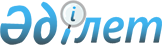 О Пан Н. В.Постановление Правительства Республики Казахстан от 18 апреля 2022 года № 228.
      Правительство Республики Казахстан ПОСТАНОВЛЯЕТ:  
      освободить Пан Наталью Виссарионовну от должности вице-министра юстиции Республики Казахстан в связи с переходом на другую работу.  
					© 2012. РГП на ПХВ «Институт законодательства и правовой информации Республики Казахстан» Министерства юстиции Республики Казахстан
				
      Премьер-Министр             Республики Казахстан

А. Смаилов   
